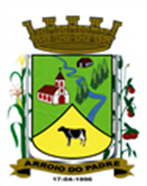 ESTADO DO RIO GRANDE DO SULMUNICÍPIO DE ARROIO DO PADREGABINETE DO PREFEITOMensagem 01-A/2017ACâmara Municipal de VereadoresSenhor PresidenteSenhores Vereadores	Considerando a crise que assola a todos, independentemente se o setor é privado ou público e esta situação requer e demanda ajustes que os gestores precisam estabelecer e cumprir.Dentre as questões que tendem a agravar a situação de manutenção das atividades municipais locais, notadamente quanto a despesa pessoal, constata-se a necessidade da concessão de licença prêmio aos servidores públicos municipais, em um período fixado em seis meses. Esta situação se configura, se tiver que ser levado a efeito, inviável, pois em licença o servidor por seis meses necessariamente precisa ser substituído. Esta substituição será necessária porque em muitas situações existe apenas um profissional como por exemplo tesoureira, contador, engenheiro e todos os demais servidores inclusive médicos. Em tempos de dificuldade financeira o que no caso do município notadamente se faz sentir é no índice da despesa de pessoal porque se ocorrerem situações como as em comento o pagamento será duplo, ou seja: para o titular afastado (em licença) e ao que o estiver substituindo. Por esta razão, em nome do interesse público, zelando pela sustentabilidade do município é que propomos a redução deste período para um mês. Entendemos ser viável um mês porque neste período provavelmente para um único servidor não será necessário contratar um substituto, pois se assemelha a um período de férias. Pelo exposto e pelas circunstancias que envolvem o assunto, especialmente pelo alto custo que representa para o município, caso não seja alterada a questão, podendo inclusive levar a causar prejuízo nas áreas prioritárias de atendimento, e demais é algo fora de nossa realidade local, pois não existe tal privilegio na iniciativa privada (comércio e serviços) e muito menos nas propriedades rurais, conto com o apoio do proposto conforme fixado no projeto de lei complementar 01/2017.	Atenciosamente.Arroio do Padre, 03 de janeiro de 2017. Leonir Aldrighi BaschiPrefeito MunicipalAo Sr.Rui Carlos PeterPresidente da Câmara Municipal de VereadoresArroio do Padre/RSESTADO DO RIO GRANDE DO SULMUNICÍPIO DE ARROIO DO PADREGABINETE DO PREFEITOPROJETO DE LEI COMPLEMENTAR Nº 01 DE 03 DE JANEIRO DE 2017.Altera a redação do art. 107, da Lei Complementar 12, de 19 de novembro de 2009.Art. 1º Apresente Lei Complementar altera o art. 107 da Lei Complementar 12 de 19 de novembro de 2009, caput passará a vigorar com a seguinte redação:Art. 2º O art. 107 da Lei Complementar 12 de 19 de novembro de 2009, passará a vigorar com a seguinte redação:Art. 107 Após cada décimo ano de exercício no serviço público municipal, a contar da data desta Lei, ao servidor que a requer conceder-se a licença-prêmio de 30 (trinta) dias, com todos os direitos e vantagens remuneratórias de seu cargo efetivo.Art. 3º As despesas de correntes desta Lei correrão por dotações orçamentárias próprias a serem consignadas no orçamento municipal vigente.Art. 4º Mantêm-se inalteradas as demais disposições da Lei Complementar 12 de 19 de novembro de 2009 e alterações posteriores vigentes nesta data.Art. 5º Esta Lei entra em vigor na data de sua publicação.Arroio do Padre, 03 de janeiro de 2017.Visto Técnico: Loutar PriebSecretário de Administração, Planejamento,Finanças, Gestão e Tributos         Leonir Aldrighi BaschiPrefeito Municipal